De oliefant in de kamerPlaatjes bij inspraakbijdrage commissie FED 25 november agendapunt 9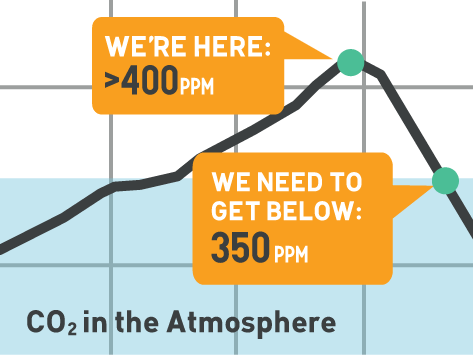 Figuur 1 Bron: https://mn350.org/understanding350/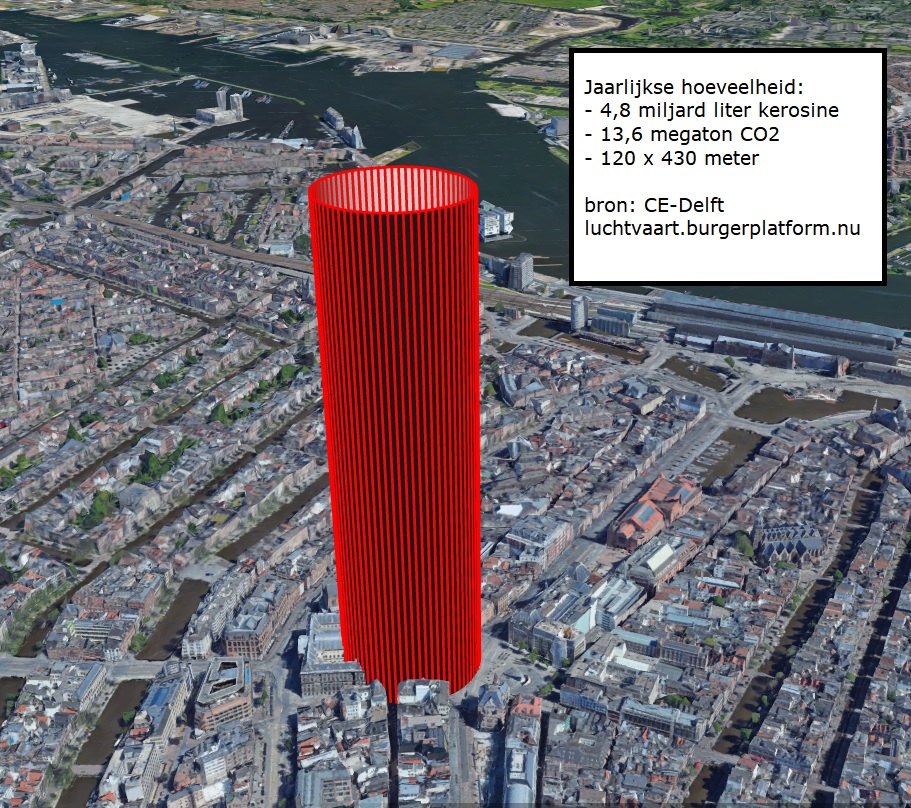 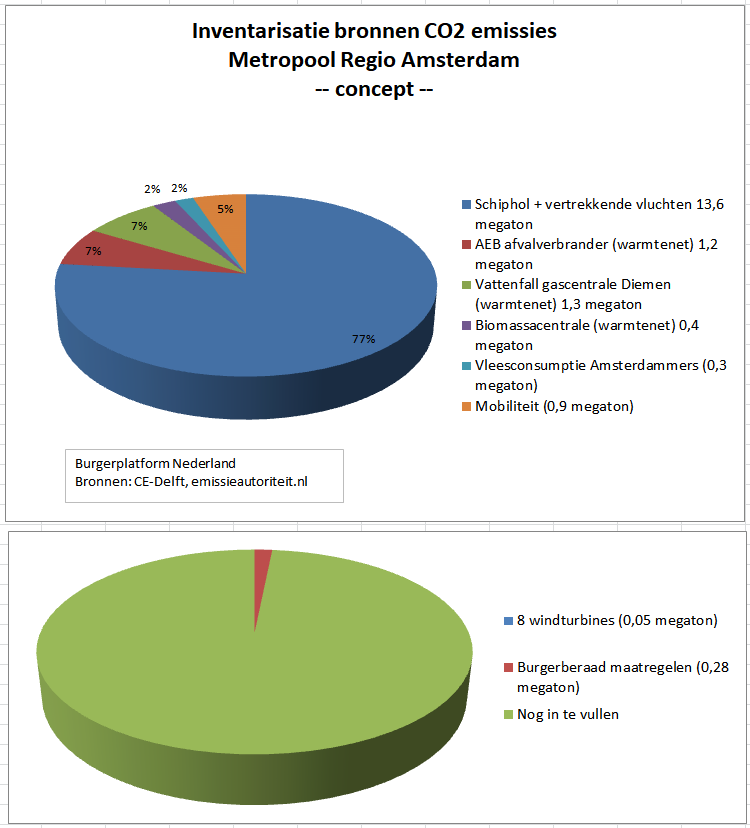 drs. Harmen Bos
info@burgerplatform.nu06 533 879 66